Tävlings PM Bandsjörullen 2022-06-05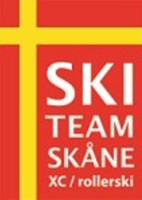 Allmänna reglerAlla deltar på egen risk. Försäkring rekommenderas. I övrigt gäller Svenska skidförbundets regler om obligatorisk hjälm och glasögon, samt utrustningskrav gällande träningshjul s.k. 2:or med backspärr och stavlängd. OBS! Nya regler för trugor som också måste uppfyllas för att kunna få starta.”Stavar för längdskidåkning med trugor för längdskidåkning skall användas. Alternativt skall trugor med rigida säkerhetsskydd i plast med diametern ≥ 30 mm användas. Skydden måste vara placerade maximalt 45 mm ovanför metallspetsen”Start- och målInvid badplatsen Bandsjön, Riseberga. Se karta Inbjudan.EfteranmälanDet går att anmäla sig på plats upp från kl. 10:30. Tävlingsklass 350kr, motion 300kr. Betalning kan göras med Swish.ParkeringParkering kan erbjudas intill start- och målområdet.Ombyte /duschTyvärr har vi inte lokaler eller faciliteter för ombyte och dusch, vi rekommenderar i stället en avkylning i Bandsjöns vatten.StartKl. 11.00. Gemensam start. Startfältet kommer att indelas enligt följande:Längst fram står åkare med FIS-kod.Därefter övriga tävlingsåkare i ordning efter egen bedömd förmåga.Längst bak i fältet motionsklass damer och herrar.TidtagningPC-baserat system med målkamera.Tidtagningschip kommer inte att användas.NummervästHämtas i anslutning till start- och målområde i god tid före start. Avhämtning från kl. 09:30. Vi uppmanar alla tävlande att inte fästa kardborrband på nummervästen, då banden deformerar och skadar västen så att den till slut blir oanvändbar.Återlämning av nummervästar sker på samma plats där de hämtades ut. Alla västar ska återlämnas.BananBansträckning: se inbjudan. På första delen av banan kan det finnas ett fåtal mindre skador i asfalten som inte har reparerats. Dessa skador har försetts med färgmarkering och eventuellt en röd kon i vägrenen. Banans enda gallerbrunn har också den markerats med en röd kon.Det finns en kort men brant backe där man under några sekunder kan komma upp i en hastighet över 40 km/tim. Asfalten är mycket bra på detta ställe liksom sikten, men en skylt finns som förvarning. En flaggvakt kommer också att finnas på platsen.Vägvisare och ledsagareUnder tävlingen kommer en cyklist att ligga före täten för att visa vägen, men också för att varna och vägleda.ServicebilEfter de främsta åkarna kommer det att gå en servicebil med reservstavar. Reservstavar Åkare som kommer efter följebilen uppmanas att kontakta en funktionär längs vägen om man behöver en ny stav. Reservstavar kommer att finnas vid vätskestationer.VätskestationerDet finns två vätskestationer längs banan, där det serveras sportdryck och vatten.Den första stationen är ca 9 km efter start, omedelbart efter korsningen i Perstorp. Den andra vätskestationen är vid varvning efter 23 km.VägkorsningarDå banan går på allmän väg är deltagare skyldig att följa gällande trafikregler och anvisningar på Trafikverkets skyltar. Åkare är också skyldig att följa de anvisningar som utposterade flaggvakter ger. Detta är särskilt viktigt vid de tre vägkorsningar som finns efter banan. OBS! Vid vägkorsningarna i Perstorp resp. Färingtofta (Östra Forestad) kräver stor uppmärksamhet från deltagarna, då ordinarie fordonstrafik här regleras med stopp-plikt. Trafik förbi respektive korsning varnas med trafikmärken och flaggvakt, samt att rekommenderad hastighet har satts till max 40 km/tim.Fr.o.m i år har Trafikverket ansvar för uppsättning av alla trafikmärken i enlighet med nya bestämmelser för tävling på allmän väg.Egna följebilarVi uppmanar alla medföljare att inte följa loppet med bil. I stället rekommenderar vi de tvärgående vägar som finns, vilka gör det möjligt att följa åkarna längs banan utan att köra med fältet. Se karta nedan.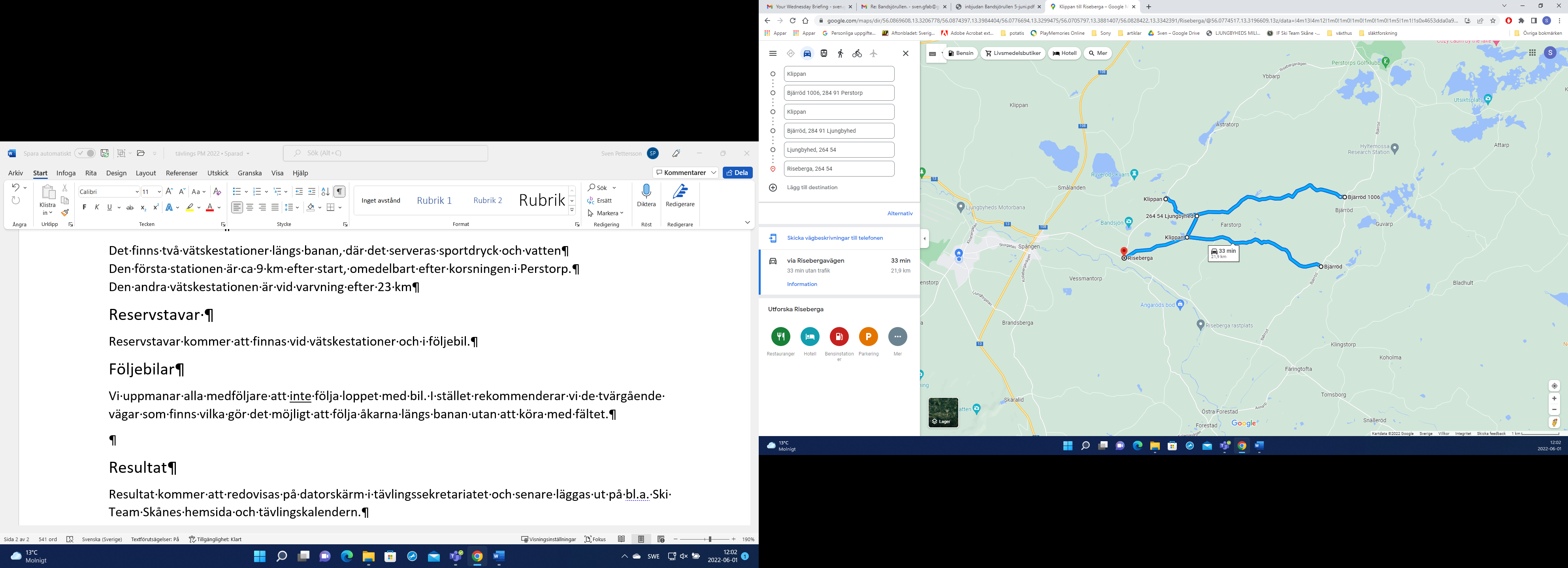 ResultatResultat kommer att redovisas på datorskärm i tävlingssekretariatet och senare läggas ut på bl.a. IF Ski Team Skånes hemsida och tävlingskalendern.Gratis fika och korv Gäller för alla som deltar i tävlingen.Priser och prisutdelningPrispengar i tävlingsklassen utdelas till de tre främsta. Prisutdelning kommer ske 5 min efter de tre första från båda klasser har kommit i mål. Kontaktpersoner:Tävlingsledare:	Håkan Huselius 0736 206 226Banchef:		Sven Pettersson 0708 824 640